Сумська міська радаВиконавчий комітетРІШЕННЯРозглянувши заяву неповнолітньої ОСОБА 1 та надані документи, відповідно до частини першої статті 35 Цивільного кодексу України, керуючись підпунктом 4 пункту «б» частини першої статті 34, частиною першою статті 52 Закону України «Про місцеве самоврядування в Україні», виконавчий комітет Сумської міської радиВИРІШИВ:Надати повну цивільну дієздатність ОСОБА 1.Міський голова					                      	       О.М. ЛисенкоПодопригора 701-915Надіслати: Подопригорі В.В. - 3 екз.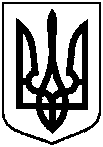 від 10.09.2019 № 538      Про надання повної цивільної дієздатності неповнолітній